1.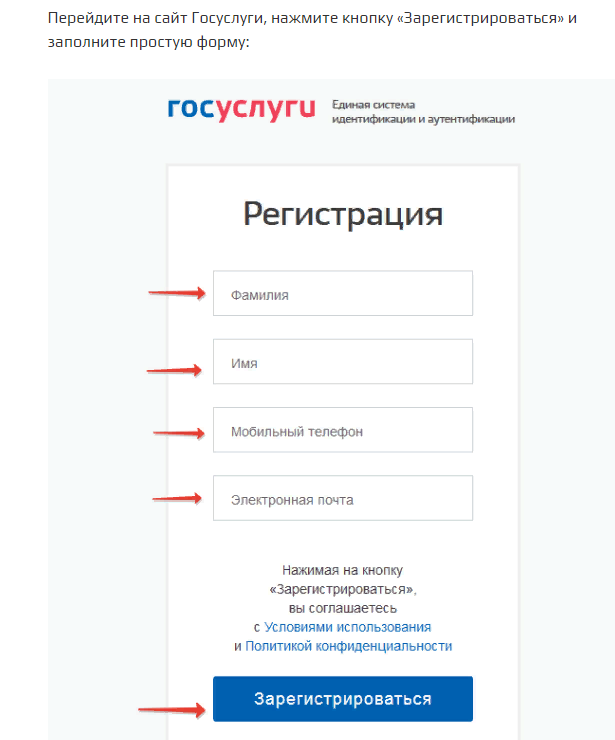 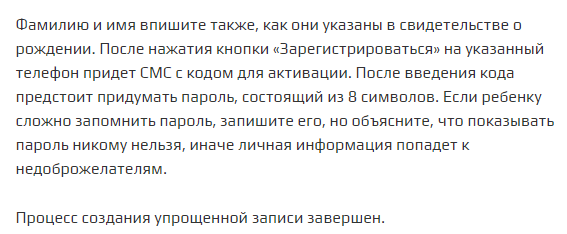 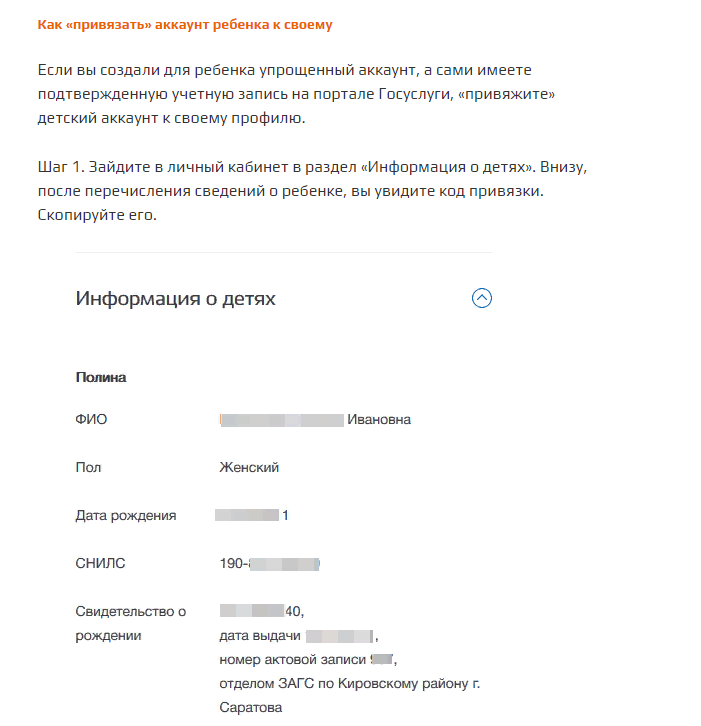 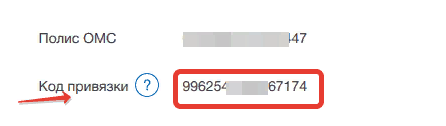 Войдите в детский аккаунт. В разделе ДОКУМЕНТЫ  напротив свидетельства о рождении  введите скопированный код привязки и нажмите ПРИВЯЗАТЬ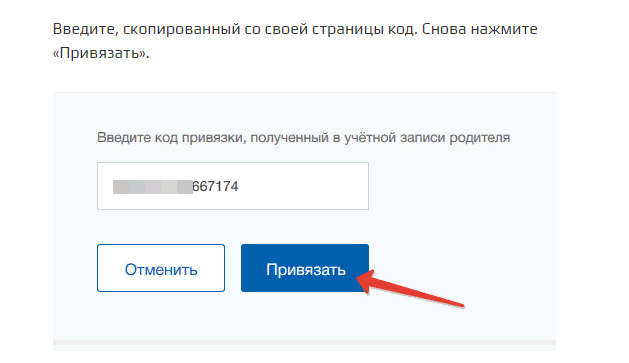 